Bonjour, je m’appelle Alizé Cornet. J’ai.......ans et je suis Française. Je suis née le 22 janvier 1990 à Nice. C’est sur  d’Azur. J’habite toujours à Nice. Je mesure 1 mètre 73 et je pèse 60 kilos. J’adore le tennis. Je joue très souvent au tennis. C’est mon sport préféré. 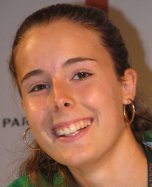 Je voudrais devenir la meilleure du monde. J’ai aussi joué dans un film. Non, pas un film mais une série télévisée qui s’appelle L’Instit. J’aime beaucoup le rose. Je voudrais devenir médecin après ma carrière. J’ai un petit frère qui s’appelle Sébastien mais je n’ai pas de soeur. Mon frère a........ans. Il est né en 1995. Mes parents? Ma mère s’appelle Patricia et mon père s’appelle Francis. J’ai un petit ami qui s’appelle Gaël. Je suis comment? Moi, j’ai des cheveux longs et châtains. J’ai des yeux verts et j’ai des grandes boucles d’oreille. À part le tennis, j’aime aussi jouer du piano et jouer au basket.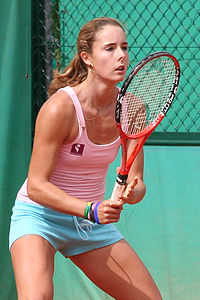 Bisous!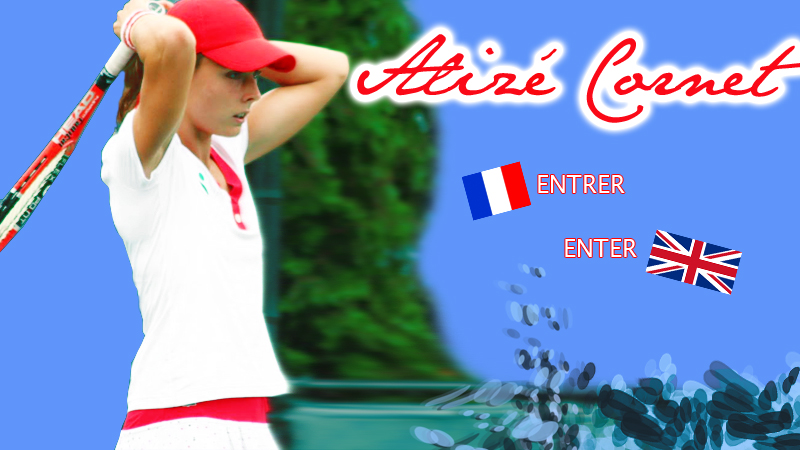 